УКРАЇНА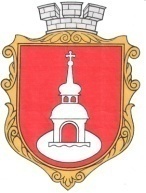 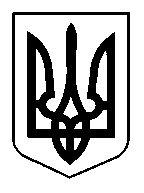 ПЕРЕЯСЛАВСЬКА  МІСЬКА РАДАVIIІ CКЛИКАННЯ           Р І Ш Е Н Н Явід  « 21 »  грудня  2023 року	                                                  № 27-68-VIIIПро  затвердження переліку об’єктів нерухомогомайна комунальної власності Переяславськоїміської територіальної громади         З метою упорядкування  облікових даних об'єктів нерухомого майна комунальної власності Переяславської міської територіальної громади,  забезпечення належного їх утримання, здійснення дієвого контролю за використанням комунального майна, на підставі даних інвентаризації, наданих балансоутримувачами комунального майна,  керуючись пунктом 31 частини 1 статті 26,  статтею 60 Закону України «Про місцеве самоврядування в Україні» міська рада В И Р І Ш И Л А:Затвердити перелік об’єктів нерухомого майна Переяславської міської територіальної громади (додається).Рішення Переяслав-Хмельницької міської ради від 28.02.2019 № 108-64-VІІ «Про затвердження переліку об’єктів нерухомого майна комунальної власності територіальної громади міста Переяслава-Хмельницького» визнати таким, що втратило чинність.Відповідальність за виконання рішення покладається на заступника міського голови з питань діяльності виконавчих органів ради Ольгу ОГІЄВИЧ.Контроль за виконанням цього рішення покласти на постійну комісію з питань земельних відносин, комунальної власності, будівництва та архітектури.Міський голова						            Вячеслав САУЛКО